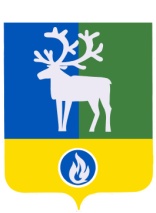 ПРОЕКТБЕЛОЯРСКИЙ РАЙОНХАНТЫ-МАНСИЙСКИЙ АВТОНОМНЫЙ ОКРУГ – ЮГРА                                                                                                                                  АДМИНИСТРАЦИЯ БЕЛОЯРСКОГО РАЙОНАПОСТАНОВЛЕНИЕот                       2021 года                                                                                                          №                                                                                                     Об утверждении форм документов, используемых при осуществлении муниципального жилищного контроляВ соответствии с Федеральным законом от 6 октября 2003 года № 131-ФЗ «Об общих принципах организации местного самоуправления в Российской Федерации», Федеральным законом от 31 июля 2020 года № 248-ФЗ «О государственном контроле (надзоре) и муниципальном контроле в Российской Федерации», соглашениями о передаче осуществления части полномочий органов местного самоуправления городского и сельских поселений в границах Белоярского района органам местного самоуправления Белоярского района п о с т а н о в л я ю:1.	Утвердить прилагаемые формы:1.1.	Журнал мероприятий по контролю без взаимодействия с контролируемыми лицами согласно приложению 1 к настоящему постановлению;1.2.	Объяснение согласно приложению 2 к настоящему постановлению;1.3.	Протокол осмотра согласно приложению 3 к настоящему постановлению1.4.	Протокол опроса согласно приложению 4 к настоящему постановлению);1.5.	Акт о невозможности проведения проверки согласно приложению 5 к настоящему постановлению.2.	Признать утратившими силу: 2.1.  Постановление администрации Белоярского района от 29 мая 2018 года № 450      «Об утверждении Порядка оформления и содержания заданий на проведение мероприятий по контролю без взаимодействия с юридическими лицами и индивидуальными предпринимателями при осуществлении муниципального жилищного контроля, Порядка оформления должностными лицами муниципального жилищного контроля результатов мероприятий по контролю без взаимодействия с юридическими лицами, индивидуальными предпринимателями».2.2.  Постановление администрации Белоярского района от 21 декабря 2020 года № 1112      «О внесении изменения в приложение 1 к постановлению администрации Белоярского района от 29 мая 2018 года № 450».3. Опубликовать настоящее решение в газете «Белоярские вести. Официальный выпуск», разместить на официальном сайте органов местного самоуправления Белоярского района в информационно-телекоммуникационной сети «Интернет».4. Настоящее постановление вступает в силу после его официального опубликования.5. Контроль за выполнением постановления оставляю за собой.Исполняющий обязанности главы Белоярского района                                               А.В.Ойнец   Приложение 1 к постановлению администрации Белоярского района от                           2021 года № ____Журнал мероприятий по контролю без взаимодействия с контролируемыми лицами_________________Приложение 2 к постановлению администрации Белоярского района от                           2021 года № ____ОБЪЯСНЕНИЕ					     «______»___________________20___г.   Фамилия, имя, отчество (при наличии)_________________________________
Дата рождения ________________________________________________________________Место рождения_______________________________________________________________
Гражданство __________________________________________________________________Образование__________________________________________________________________
Место регистрации__________________________________________________________________________________________________________________________________________
Место жительства___________________________________________________________________________________________________________________________________________
Семейное положение ___________________________________________________________На иждивении_________________________________________________________________Место работы (службы), должность_______________________________________________  Русским языком владею свободно, в переводчике не нуждаюсь. Кроме того, мне разъяснено положение ст. 51 Конституции РФ, в соответствии с которой никто не обязан свидетельствовать против себя самого, супруга и близких родственников.							    ____________________(подпись)Права, предусмотренные ст.ст. 25.1, 25.2, 25.6 КоАП РФ, мне разъяснены, и я предупрежден (на) об административной ответственности за дачу заведомо ложных показаний в соответствии со ст. 17.9 КоАП РФ     		___________________(подпись)	По существу, заданных мне вопросов могу пояснить следующее:_____________________________________________________________________________
___________________(подпись)Объяснение принял_____________________________________________________________________________________________________________________________________________________________________       (должность, Фамилия, имя, отчество (при наличии) должностного лица органа муниципального контроля)Подпись_____________________ (________________________)                                                 (Фамилия, имя, отчество (при наличии)______________________Приложение 3 к постановлению администрации Белоярского района от                           2021 года № _______________________________________________________________________________(наименование органа муниципального контроля)___________________________________________________________________________(место составления протокола)Начато: _____ ч. ____мин.Окончено: _____ ч. ____мин.Протокол осмотраОсмотр проведен в соответствии с решением ___________________________________________________________________________________________________________________(указывается ссылка на решение уполномоченного должностного лица органа муниципального жилищного контроля о проведении контрольного (надзорного) мероприятия, учетный номер контрольного (надзорного) мероприятия в едином реестре контрольного (надзорного) мероприятия)Осмотр проведен в рамках:__________________________________________________________________________________________________________________________________(указывается наименование вида муниципального контроля)Осмотр проведен:___________________________________________________________________________________________________________________________________________(должность, Ф.И.О. (при наличии) должностного лица органа муниципального жилищного контроля)Осмотр проведен в отношении: _______________________________________________________________________________________________________________________________(указывается объект контроля, в отношении которого проведен осмотр)Осмотр был проведен по адресу (местоположению):______________________________________________________________________________________________________________(указывается адрес (местоположение) места осуществления контролируемым лицом деятельности или места нахождения иных объектов контроля, в отношении которых был проведен осмотр)Контролируемые лица: ______________________________________________________________________________________________________________________________________(указываются фамилия, имя, отчество (при наличии) гражданина или наименование организации, их индивидуальные номера налогоплательщика, адрес организации (ее филиалов, представительств, обособленных структурных подразделений), ответственных за соответствие обязательным требованиям объекта контроля, в отношении которого проводится осмотр)Осмотр проведен с участием:___________________________________________________ ____________________________________________________________________________(сведения об участниках осмотра: Ф.И.О. (при наличии), должность и иные необходимые данные)В ходе проведения осмотра установлено следующее:_____________________________________________________________________________________________________________(описание хода проведения осмотра, применения средств технических измерений, а также фиксации данных, полученных в результате проведения осмотра)_______________________________________________________________________________________________________________________________________________________________________________________________________________________________________________________________________________________________________________________________________________________________________________________________________________________________________________________________________________________________________________________________________________________________________________________________________________________________________________________________________________________________________________________________________________________________________________________________________________________________________________________________________________Сведения о применении средств технических измерений и фиксации: ___________________________________________________________________________________________________________________________________________________________________________Сведения о заявлениях и дополнениях, поступивших от участников осмотра:____________________________________________________________________________________________________________________________________________________________________________________________________________________________________________________________________________________________________________________Участники осмотра с протоколом ознакомлены путем: _____________________________________________________________________________                                                    (указать способ ознакомления)Подписи участников:                              __________________________(__________________________)                                                                                                 (Фамилия, имя, отчество (при наличии)                              __________________________(___________________________)                                                                                                  (Фамилия, имя, отчество (при наличии)Подпись должностного лица, осуществившего осмотр_________________(____________________)                                                                                   (Фамилия, имя, отчество (при наличии)                                                             ____________________Приложение 4 к постановлению администрации Белоярского района от                           2021 года № _________________________________________________________________________________________________(наименование органа муниципального контроля)_____________________________________________________________________________________________(место составления протокола)Начато: _____ час. ____мин.Окончено: _____ час. ____мин.Протокол опросаОсмотр проведен в соответствии с решением __________________________________________________________________________________________________________________________(указывается ссылка на решение уполномоченного должностного лица органа муниципального контроля о проведении контрольного (надзорного) мероприятия, учетный номер контрольного (надзорного) мероприятия в едином реестре контрольного (надзорного) мероприятия)Осмотр проведен в рамках:______________________________________________________                                                          (указывается наименование вида муниципального контроля)Осмотр проведен:_______________________________________________________________________________________________________________________________________________________________________(должность, Ф.И.О. (при наличии) должностного лица органа муниципального контроля)Осмотр проведен в отношении:: _________________________________________________________________________________________________________________________________________________________(указывается объект контроля, в отношении которого проведен осмотр)Осмотр был проведен по адресу (местоположению):____________________________________________________________________________________________________________________________________(указывается адрес (местоположение) места осуществления контролируемым лицом деятельности или места нахождения иных объектов контроля, в отношении которых был проведен осмотр)Контролируемые лица: __________________________________________________________________________________________________________________________________________________________________(указываются фамилия, имя, отчество (при наличии) гражданина или наименование организации, их индивидуальные номера налогоплательщика, адрес организации (ее филиалов, представительств, обособленных структурных подразделений), ответственных за соответствие обязательным требованиям объекта контроля, в отношении которого проводится осмотр)Осмотр проведен с участием:____________________________________________________________ __________________________________________________________________________________________(сведения об участниках осмотра: Ф.И.О. (при наличии), должность и иные необходимые данные)В ходе проведения осмотра установлено следующее:___________________________________________________________________________________________________________________________________(описание хода проведения осмотра, применения средств технических измерений, а также фиксации данных, полученных в результате проведения осмотра)_________________________________________________________________________________________________________________________________________________________________________________________________________________________________________________________________________________________________________________________________________________________________________________________________________________________________________________________________________________________________________________________________________________________________________________________________________________________________________________________________________________________________________________________________________________________________________________________________________________________________________________________________________________________________________________________________________________________________________________________________________________________________________________________________________________________________________________________________________________________Сведения о применении средств технических измерений и фиксации: ___________________________________________________________________________________________________________________________________________________________________________________________________________________________Сведения о заявлениях и дополнениях, поступивших от участников осмотра:____________________________________________________________________________________________________________________________________________________________________________________________________________________________________________________________________________________________________________________________________________________________________________________Участники осмотра с протоколом ознакомлены путем _____________________________________________________________________________________________                                                    (указать способ ознакомления)Подписи участников:                              ____________________(_________________________________)                                                                     (Фамилия, имя, отчество (при наличии)                              __________________________(_______________________________)                                                                              (Фамилия, имя, отчество (при наличии)Подпись должностного лица, осуществившего осмотр_________________(_______________________________)                                                                                  (Фамилия, имя, отчество (при наличии)______________________Приложение 5к постановлению администрации Белоярского района от                           2021 года № _______________________________________________________________________________(наименование органа муниципального контроля)                                                                                                           «___»_____________ 20__ г.                                                                                                                 (дата составления акта)                                           _________________________                                                (время составления акта) Акт о невозможности проведения проверки	  № __________	При проведении _______________________________________________________________(указывается контрольное (надзорное) мероприятие)Контролируемые лица: ______________________________________________________________________________________________________________________________________(указываются фамилия, имя, отчество (при наличии) гражданина или наименование организации, их индивидуальные номера налогоплательщика, адрес организации (ее филиалов, представительств, обособленных структурных подразделений), ответственных за соответствие обязательным требованиям объекта контроля, в отношении которого проводится проверка)в отношении: _______________________________________________________________________________________________________________________________________________(указывается объект контроля, в отношении которого проведена проверка)по адресу (местоположению):________________________________________________________________________________________________________________________________(указывается адрес (местоположение) места осуществления контролируемым лицом деятельности или места нахождения иных объектов контроля, в отношении которых была проведена проверка)на основании: ____________________________________________________________________________________________________________________________________________(указывается ссылка на решение уполномоченного должностного лица органа муниципального жилищного контроля о проведении контрольного (надзорного) мероприятия, учетный номер контрольного (надзорного) мероприятия в едином реестре контрольного (надзорного) мероприятия)уведомленного о проведении проверки в порядке, установленном Федеральным законом от 31 июля 2020 года  № 248-ФЗ «О государственном контроле (надзоре) и муниципальном контроле в Российской Федерации» должностными лицами, уполномоченными на проведение проверки:________________________________________________________________________________________ __________________________________________________________________(должность, Ф.И.О. (при наличии) должностного лица органа муниципального жилищного контроля)было установлено, что проведение проверки невозможно ввиду:__________________________________________________________________________________________________________________________________________________________(отсутствие контролируемого лица, его уполномоченного представителя, руководителя или иного должностного лица контролируемого лица, фактическое неосуществление деятельности контролируемым лицом, иные действия (бездействие) контролируемого лица, его уполномоченного представителя, руководителя или иного должностного лица контролируемого лица)Должностное лица, проводящее проверку:__________________________________________                    _________________________                                       (Ф.И.О. (при наличии) должностного лица)                                                              (подпись, дата)__________________________________________                    __________________________                                  Руководитель, должностное лицо(уполномоченный представитель)контролируемого лица____________________________________                   _______________________                                   (Ф.И.О. (при наличии), должность)                                                                 (подпись, дата)Лица, свидетельствующие фактические обстоятельства:1. _____________________________________________________________________________                                                    (Ф.И.О. (при наличии), паспортные данные, адрес)_____________________________________________________________________________                            ______________________________________________        ________________                                                                                                        (подпись, дата)    2 .____________________________________________                                                                 (Ф.И.О. (при наличии), паспортные данные, адрес)_____________________________________________________________________________                             ______________________________________________________         ___________________                                                                                                                           (подпись, дата)________________№п/пДата и номер заданияо проведении мероприятия, отметкао вручении (подпись)Сведенияо должностномлице,осуществившеммероприятиеДата(период)проведениямероприятияМесторасположенияобъекта(адрес, сведенияо регистрации(при наличии)Правообладательобъекта (фактическийпользователь)сведенияо правоустанавливающих документах(при наличии)Сведенияо результатахмероприятия,номер акта,отметка о передаче материала лицу, выдавшему заданиеСведенияо хранении (передаче) результатов мероприятия12345678тел.«____»____________20___г.«____»____________20___г.